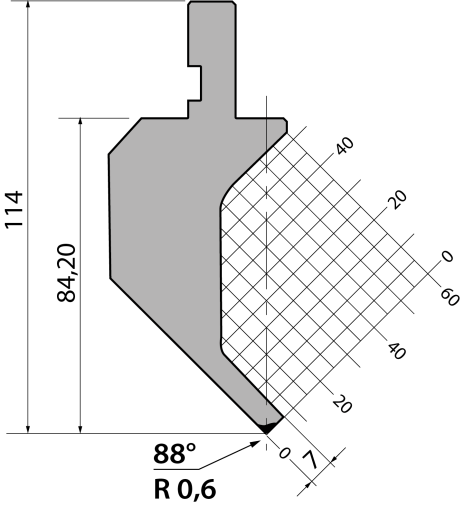 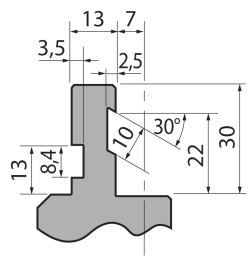 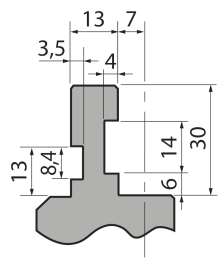 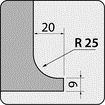 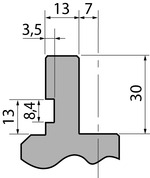 Пуансон тип Promecam P.114.88.R06/FПуансон тип Promecam P.114.88.R06/FПуансон тип Promecam P.114.88.R06/FПуансон тип Promecam P.114.88.R06/FПуансон тип Promecam P.114.88.R06/Fартикулдлина, ммвес, кгмакс. усилиеP.114.88.R06/F80515,0020 т/метрзаказатьСтандартные секции инструмента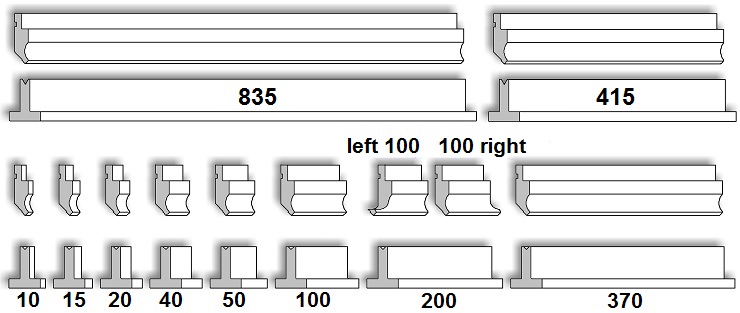 Стандартные секции инструментаСтандартные секции инструментаСтандартные секции инструментаСтандартные секции инструмента